Uchwała nr 623/21Zarządu Powiatu Jarocińskiegoz dnia 01 grudnia 2021 r.w sprawie ogłoszenia otwartego konkursu ofert na powierzenie realizacji zadania publicznego w latach 2022-2026 z zakresu pomocy społecznej dotyczącego prowadzenia Ośrodka Wsparcia – „Dom dla matek z małoletnimi dziećmi i kobiet w ciąży”Na podstawie art. 12 pkt 8 lit. i oraz art. 32 ust. 2 pkt. 2) ustawy z dnia 5 czerwca 1998 r. o samorządzie powiatowym (Dz. U. z 2020r. poz. 920) w związku z art. 19 pkt. 11, art. 51 ust. 2 i art. 25 ustawy z dnia 12 marca 2004r. o pomocy społecznej (t.j. Dz. U.  z 2020r., poz. 1876) oraz art. 5 ust. 2 pkt. 1 i art. 13 ustawy z dnia 24 kwietnia 2003r. o działalności pożytku publicznego i o wolontariacie (Dz. U. z 2020r. poz. 1057) uchwala się co następuje:§ 1Ogłasza się otwarty konkurs na realizację w latach 2022-2026 zadania z zakresu pomocy społecznej na prowadzenie Ośrodka Wsparcia – Dom dla matek z małoletnimi dziećmi i kobiet w ciąży dla 18 mieszkańców wraz z udzieleniem dotacji na finansowanie powierzonego zadania.Treść ogłoszenia stanowi załącznik nr 1 do niniejszej uchwały.Ogłoszenie o otwartym konkursie ofert zostanie podane do publicznej wiadomości poprzez zamieszczenie w Biuletynie Informacji Publicznej, tablicy ogłoszeń Starostwa Powiatowego w Jarocinie oraz na stronie internetowej www.powiat-jarocinski.pl.§ 2Na realizację ww. zadania powiat jarociński w latach 2022-2026 udzieli dotacji:- w wysokości 10.000,00 zł (słownie: dziesięć tysięcy złotych 00/100) – w 2022 r. - w wysokości 10.000,00 zł (słownie: dziesięć tysięcy złotych 00/100) – w 2023 r. - w wysokości 10.000,00 zł (słownie: dziesięć tysięcy złotych 00/100) – w 2024 r. - w wysokości 10.000,00 zł (słownie: dziesięć tysięcy złotych 00/100) – w 2025 r.- w wysokości 10.000,00 zł (słownie: dziesięć tysięcy złotych 00/100) – w 2026 r.Wysokość dotacji będzie uzależniona od wysokości środków finansowych § 3W celu zaopiniowania złożonych ofert w konkursie, o którym mowa w § 1, Starosta Jarociński powoła Komisję Konkursową, zwaną dalej Komisją.Praca w Komisji ma charakter nieodpłatny i członkowie Komisji nie otrzymują z tego tytułu dodatkowego wynagrodzenia.Komisja rozwiązuje się z chwilą rozstrzygnięcia konkursu.Do zadań Komisji należy przeprowadzenie postępowania konkursowego i przedłożenie wyników do zatwierdzenia przez Zarząd Powiatu Jarocińskiego.Regulamin Pracy Komisji, o której mowa w punkcie 1, stanowi załącznik nr 2 do niniejszej uchwały.§ 4Wykonanie uchwały powierza się Członkowi Zarządu.§ 5Uchwała wchodzi w życie z dniem podjęcia.									Przewodniczący Zarządu									        Lidia CzechakZałącznik do uchwały Nr 623/21 Zarządu Powiatu Jarocińskiegoz dnia 01 grudnia 2021 r.OGŁOSZENIEw sprawie otwartego konkursu ofert na powierzenie realizacji zadania publicznego w latach 2022 - 2026 z zakresu pomocy społecznej na prowadzenie Domu dla matek z małoletnimi dziećmi 
i kobiet w ciąży I.  Rodzaj zadania:Domu dla matek z małoletnimi dziećmi i kobiet w ciąży, na postawie na podstawie art. 19 pkt 11 ustawy z dnia 12 marca 2004 r. o pomocy społecznej (Dz. U. z 2020 r. poz. 1876 z późn. zm.) 
i rozporządzenia Ministra Polityki Społecznej z dnia 8 marca 2005 r. w sprawie domów dla matek z małoletnimi dziećmi i kobiet w ciąży (Dz. U. z 2005 r., Nr 43, poz. 418),  łącznie dla 18 uczestników, o których mowa § 2 rozporządzenia w sprawie domów dla matek z małoletnimi dziećmi i kobiet w ciąży. Wysokość środków publicznych przeznaczonych na realizację zadania: 1. Na realizację ww. zadania powiat jarociński udzieli dotacji: - w wysokości  10.000,00 zł (słownie dziesięć tysięcy złotych 00/100) – w 2022 r. - w wysokości  10.000,00 zł (słownie dziesięć tysięcy złotych 00/100) – w 2023 r.- w wysokości  10.000,00 zł (słownie dziesięć tysięcy złotych 00/100) – w 2024 r.- w wysokości  10.000,00 zł (słownie dziesięć tysięcy złotych 00/100) – w 2025 r.- w wysokości  10.000,00 zł (słownie dziesięć tysięcy złotych 00/100) – w 2026 r. Wysokość dotacji będzie uzależniona od wysokości środków finansowych przekazanych 
z budżetu Powiatu Jarocińskiego 2. Dotacja zostanie przekazana Zleceniobiorcy w trybie i na zasadach określonych w umowie 
o powierzenie realizacji zadania publicznego. Zasady przyznawania dotacji:Postępowanie konkursowe odbywać się będzie z uwzględnieniem zasad określonych 
w ustawie z dnia 24 kwietnia 2003 r. o działalności pożytku publicznego i o wolontariacie oraz aktach wykonawczych do tej ustawy.O przyznanie finansowania, w ramach otwartego konkursu ofert, mogą się ubiegać organizacje pozarządowe i podmioty, o których mowa w art. 3 ust. 3 ustawy z dnia 24 kwietnia 2003 r. o działalności pożytku publicznego i o wolontariacie (dalej jako oferenci).Warunkiem przystąpienia do konkursu ofert jest wypełnienie właściwego formularza oferty, zgodnego ze wzorem określonym w rozporządzeniu w sprawie wzorów i wymogami, określonymi w ogłoszeniu – wzór oferty stanowi załącznik nr 1 do niniejszego ogłoszenia, złożenie oferty wraz              z załącznikami w terminie i miejscu określonym w niniejszym ogłoszeniu. W punkcie V – „Kalkulacja przewidzianych kosztów realizacji zadania publicznego” lit. a – Zestawienie kosztów realizacji zadania formularza oferty należy uwzględnić koszt dziennego pobytu jednej osoby sprawującej opiekę nad dzieckiem lub kobiety w ciąży oraz koszt dziennego pobytu jednego dziecka, bez wskazania kosztów administracyjnych. Oferty, które nie spełnią wymogów formalnych, nie będą podlegać rozpatrywaniu pod względem merytorycznym.Zarząd Powiatu Jarocińskiego zastrzega sobie prawo:odstąpienia od ogłoszenia wyników konkursu ofert, bez podania przyczyny w części lub 
w całości;zwiększenia wysokości środków publicznych, przeznaczonych na realizację zadania, 
w trakcie trwania konkursu;finansowania więcej niż jednej oferty, finansowania jednej oferty lub niefinansowania żadnej z ofert;zmniejszenia wysokości wnioskowanego finansowania.5. Wyniki otwartego konkursu ofert nie podlegają trybowi odwoławczemu.IV.     Termin realizacji zadania:Od dnia 1 stycznia 2022 r. do dnia 31 grudnia 2026 r. V.     Warunki realizacji zadania:Szczegółowe warunki zadania określi umowa sporządzona w oparciu o Rozporządzenie Przewodniczącego Komitetu do spraw Pożytku Publicznego z dnia 24 października 2018 r. w sprawie wzorów ofert i ramowych wzorów umów dotyczących realizacji zadań publicznych oraz wzorów sprawozdań z wykonania tych zadań (Dz.U. 2018 r. poz. 2057).Dom dla matek z małoletnimi dziećmi i kobiet w ciąży funkcjonował będzie w oparciu 
o Rozporządzenie Ministra Polityki Społecznej z dnia 8 marca 2005 r. w sprawie domów dla matek z małoletnimi dziećmi i kobiet w ciąży (Dz. U. z 2005 r., Nr 43, poz. 418) Zadanie musi być realizowane na terenie Powiatu Jarocińskiego, w budynku dostosowanym przez Powiat Jarociński znajdujący się w Dobieszczyźnie 55, gmina Żerków. Nieruchomość usytuowana jest w miejscu dostępnym dla mieszkańców, pozbawionym barier funkcjonalnych. Dom składa się z 9 pokoi mieszkalnych, węzła sanitarnego składający się z 7 łazienek, sali ogólnej, kuchni, pralni z suszarnią, aneksu kuchennego, pokoju do indywidualnego poradnictwa (do spotkań z lekarzem, pracownikiem socjalnym, psychologiem), pokoju spotkań rodzinnych oraz pomieszczenie biurowe oraz pomieszczeń magazynowych, zgodnie ze standardem określonym w § 3 rozporządzenia w sprawie domów dla matek z małoletnimi dziećmi i kobiet w ciąży. Podmiot prowadzący dom dla matek z małoletnimi dziećmi i kobiet w ciąży ustala opłatę za pobyt w domu, uwzględniając warunki pobytu, w szczególności zakres przyznanych usług oraz obowiązki osoby przebywającej w domu.Różnicę między ustaloną opłatą, ponoszoną przez osobę za pobyt w domu, a średnim miesięcznym kosztem utrzymania w domu dla matek z małoletnimi dziećmi i kobiet w ciąży ponosi gmina właściwa ze względu na miejsce zamieszkania osoby przebywającej w domu.Termin i miejsce składania ofert. Oferty należy składać w zamkniętych kopertach, opatrzonych dopiskiem „Otwarty Konkurs Ofert na prowadzenie Domu dla matek z małoletnimi dziećmi i kobiet w ciąży”, w siedzibie Starostwa Powiatowego w Jarocinie, Al. Niepodległości 10-12, 63-200 Jarocin, w nieprzekraczalnym terminie do dnia 22 grudnia 2021 r. do godz. 15.00.Tryb składania ofertOferta winna zostać sporządzona na formularzu stanowiącym załącznik do Rozporządzenia Przewodniczącego Komitetu do spraw Pożytku Publicznego z dnia 24 października 2018 r. w sprawie wzorów ofert i ramowych wzorów umów dotyczących realizacji zadań publicznych oraz wzorów sprawozdań z wykonania tych zadań (Dz.U. z 2018 r. poz. 2057). 2.     Oferta winna być czytelna i nie zawierać skreśleń bądź poprawek.3. Oferta winna być podpisana przez osoby upoważnione do składania 
oświadczenia woli.4.    Oferty, które nie zostały podpisane, złożone po terminie, niezgodne z wzorem, a także według których wnioskowana kwota dotacji przekroczy wysokość środków przewidzianych na realizację zadania wskazanego w ogłoszeniu nie będą rozpatrywane. VIII. Kryteria wyboru oferty
1. Oceny oferty dokona komisja powołana przez Zarząd Powiatu Jarocińskiego. 2. Komisja konkursowa dokonuje oceny ofert według kryteriów zgodnie z Regulaminem Pracy komisji Konkursowej stanowiącym załącznik nr 2.2.   Oferty podlegać będą ocenie formalnej i merytorycznej.3.   Kryteria formalne to:- ocena czy oferent jest uprawniony do złożenia oferty,- kompletność dokumentacji wymaganej w konkursie, - terminowość złożenia oferty,4.  Kryteria merytoryczne to:- ocena możliwości realizacji zadania przez oferenta,- ocena zadeklarowanej jakości realizacji zadania,- ocena kwalifikacji osób przy pomocy których zadania ma być realizowane, IX. Wymagane dokumentyOferta podmiotu ubiegającego się o zlecenie realizacji zadania powinna być sporządzona na formularzu, którego wzór stanowi załącznik nr 1 do rozporządzenia. Do oferty powinny być dołączone:kopia aktualnego statutu oferenta -dotyczy podmiotów, nad którymi Starosta Jarociński nie sprawuje nadzoru w myśl ustawy z dnia 7 kwietnia 1989 r. — Prawo o stowarzyszeniach (Dz. U. z 2020 r. poz. 2261),kopia aktualnego odpisu z innego niż Krajowy Rejestr Sądowy rejestru lub ewidencji -dotyczy podmiotów, nad którymi Starosta Jarociński nie sprawuje nadzoru w myśl ustawy z dnia 7 kwietnia 1989 r. — Prawo o stowarzyszeniach (Dz. U. z 2020 r. poz. 2261);dokument(-y) potwierdzający(-e) upoważnienie do składania oświadczeń woli w imieniu oferenta(-ów) związanych z przystąpieniem do otwartego konkursu ofert, w tym do złożenia oferty realizacji zadania i/lub zawarcia umowy o realizację zadania i/lub złożenia sprawozdania z wykonania zadania — w przypadku wyboru innego sposobu reprezentacji podmiotów składających ofertę niż wynikający z Krajowego Rejestru Sądowego lub innego właściwego rejestru lub ewidencji;opracowany przez podmiot ubiegający się o zlecenie realizacji zadania projekt regulaminu Domu, który winien uwzględniać uregulowania dotyczące m.in.:przepisów ogólnych, w tym wskazanie siedziby Domu oraz podstaw prawnych jego funkcjonowania,zakresu działania, w tym wskazanie celu działalności, zakładanych rezultatów tej działalności oraz zakresu usług świadczonych przez Dom,organizacji działalności Domu, w tym wskazanie:— trybu i zasad pracy Domu,— struktury organizacyjnej Domu,— ramowych zakresów działania i kompetencji personelu zatrudnionego w Domu,— praw i obowiązków uczestników,— zasad przyjmowania uczestników do Domu,  zasad i trybu współpracy                               z podmiotem kierującym do Domu, przy jednoczesnym uwzględnieniu uregulowań prawnych w tym zakresie wynikających z przepisów ustawy o pomocy społecznej,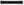 przepisów końcowych, z zastrzeżeniem, iż w przypadku gdy oferentem będzie podmiot, któremu Powiat Jarociński zlecał realizację zadania w latach ubiegłych dopuszcza się możliwość złożenia dotychczas obowiązującego w Domu regulaminu;X. Wyniki wyboru ofertyOgłoszenia wyników otwartego konkursu ofert dokonuje Zarząd Powiatu Jarocińskiego 
w formie uchwały.Wyniki otwartego konkursu ofert zostaną podane do publicznej wiadomości w Biuletynie Informacji Publicznej, na tablicy ogłoszeń Starostwa Powiatowego w Jarocinie oraz na stronie internetowej www.powiat.jarocinski.pl       Konkurs może zostać unieważniony, jeżeli:nie złożono żadnej oferty;żadna ze złożonych ofert nie spełnia wymogów zawartych w ogłoszeniu.Dodatkowe informacje na temat konkursu można uzyskać w Starostwie Powiatowym w Jarocinie, Al. Niepodległości 10-12, 63-200 Jarocin w Wydziale Oświaty i Spraw Społecznych, pok. nr 23 
(I piętro), tel. 62 740-79-44, od poniedziałku do piątku w godz. od 7.30 do 15.30.W 2020 r. i 2021 r. zadanie publiczne z zakresu pomocy społecznej pn. Prowadzenie domu dla matek 
z małoletnimi dziećmi i kobiet w ciąży nie było realizowane przez Zarząd Powiatu Jarocińskiego.Uzasadnieniedo uchwały nr 623/21Zarządu Powiatu Jarocińskiegoz dnia 01 grudnia 2021 r.Zgodnie z art. 11 ustawy z dnia 24 kwietnia 2003 r. o działalności pożytku publicznego                                          i o wolontariacie (Dz. U. z 2019 r. poz. 688, 1570, 2020), organy administracji publicznej wspierają lub powierzają realizację zadań ze sfery zadań publicznych, określonych w art. 4 wyżej cytowanej ustawy, przez organizacje pozarządowe oraz podmioty wymienione w art. 3 ust. 3, prowadzące działalność statutową w danej dziedzinie.Wspieranie oraz powierzanie zadań odbywa się po przeprowadzeniu otwartego konkursu ofert.W myśl ustawy (art. 13 ust. 2), ogłoszenie wymaga ujęcia następujących informacji:Rodzaj zadania.Wysokość środków publicznych przeznaczonych na realizację zadania.Zasady przyznawania dotacji.Termin i warunki realizacji zadania.Termin składania ofert.Tryb i kryteria stosowane przy dokonywaniu wyboru oferty oraz termin dokonania wyboru oferty.Zrealizowane przez organ administracji publicznej, w roku ogłoszenia otwartego konkursu ofert  i w roku poprzednim, zadania publiczne tego samego rodzaju i związane z nimi koszty, ze szczególnym uwzględnieniem wysokości dotacji przekazanych organizacjom pozarządowym 
i podmiotom, o których mowa w art. 3 ust. 3.